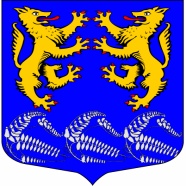 Муниципальное образование«ЛЕСКОЛОВСКОЕ СЕЛЬСКОЕ ПОСЕЛЕНИЕ»Всеволожского муниципального района Ленинградской областиАДМИНИСТРАЦИЯП О С Т А Н О В Л Е Н И Е10.11.2023                                                                                                  № 891  дер. Верхние ОселькиВ соответствии с Федеральным законом от 06.10.2003 г. № 131-ФЗ «Об общих принципах организации местного самоуправления в Российской Федерации», абзац 1, статьи 3.1. Закона № 181-ФЗ "О социальной защите инвалидов в Российской Федерации", п. 2, 4, ст. 9 Федерального закона от 04.12.2007 N 329-ФЗ "О физической культуре и спорте в Российской Федерации", Уставом муниципального образования «Лесколовское сельское поселение» Всеволожского муниципального района Ленинградской области, администрация муниципального образования «Лесколовское сельское поселение» Всеволожского муниципального района Ленинградской областиПОСТАНОВЛЯЕТ:	1. Утвердить муниципальную программу «Развитие физической культуры и спорта на территории   муниципального образования «Лесколовское сельское поселение» Всеволожского муниципального района Ленинградской области на 2024 год и плановый период 2025 и 2026 годов» и изложить ее в редакции согласно приложению.2. Опубликовать настоящее постановление в газете «Лесколовские вести» и разместить на официальном сайте МО «Лесколовское сельское поселение». 3. Контроль исполнения настоящего постановления оставляю за собой.Глава  администрации                                                                          А.А. СазоновСогласовано:Главный специалист – юрист администрации                                    М.А. Николаев«___»_____________2022 г.Специалист по молодежной политике, физической культуре и порту                                    Т.В. Кроль«___»_____________2022 г.Приложение к постановлению администрацииот 10.11.2023 № 891МУНИЦИПАЛЬНАЯ  ПРОГРАММА РАЗВИТИЕ ФИЗИЧЕСКОЙ КУЛЬТУРЫ И СПОРТА  на территории  муниципального образования«Лесколовское сельское поселение»Всеволожского муниципального районаЛенинградской области на 2024 год и плановый период 2025 и 2026 годов.ПАСПОРТМуниципальной  программы«Развитие физкультуры и спорта на территории муниципального образования«Лесколовское сельское поселение»Всеволожского муниципального районаЛенинградской области на 2024 год и плановый период 2025 и 2026 годов»Раздел 1. Содержание проблемы, обоснование необходимости её решения программно-целевым методомОсновной задачей  политики в области физической культуры и спорта является создание в Лесколовском поселении условий для занятий физической культурой и спортом различных слоев населения.Важность и необходимость развития и модернизации физической культуры и спорта, создания условий для занятий физической культурой и спортом по месту жительства и работы граждан обусловлены актуальностью проблемы формирования у населения, особенно у подрастающего поколения, здорового образа жизни.Воспитание здорового молодого поколения является залогом успешного решения задач социально-экономического развития поселения.В настоящее время имеется ряд проблем, отрицательно влияющих на развитие физической культуры и спорта, требующих неотложного решения.В поселении отсутствуют специализированные спортивные сооружения, оборудование и инвентарь для занятий физической культурой инвалидов.Развитие материально-технической базы.Раздел 2. Цель и задачи, целевые индикаторы и показатели Программы,срок её реализацииПо состоянию на 01 января 2023 года в поселении насчитывается 2 футбольных поля, 12 плоскостных сооружений, 2 спортивных зала.На территории поселения для развития детско-юношеского спорта действуют секции спортивной направленности. С целью привлечения к занятиям спортом и здоровому образу жизни для взрослого населения предложены занятия в 8 секциях по направлениям – волейбол, футбол, йога, фитнес, боевые искусства.По состоянию на 01 января 2023 года в МО «Лесколовское сельское поселение» зарегистрировано инвалидов: 464 – всего; 13 – из них детей; 451 – пенсионеров. Для популяризации физической культуры и спорта среди инвалидов на базе МКУ «Лесколовский ДК» действует секция «Оздоровительная физкультура», где занимается 53 человека. Работа ведется в трех группах. Целью Программы является создание условий для занятий физической культурой и спортом и приобщения всех слоев населения к систематическим занятиям физической культурой и спортом, в том числе на льготной или бесплатной основе для малообеспеченных граждан, инвалидов и пенсионеров.Процесс достижения поставленной цели предполагает решение следующих задач:– повышение интереса жителей поселения к занятиям массовым спортом;– обеспечение доступности занятий физической культурой и спортом всех слоев населения села, в том числе для пенсионеров и инвалидов;– развитие материально-технической базы объектов физической культуры и спорта;– увеличение количества секций спортивной направленности для всех слоев населения, в том числе для пенсионеров и инвалидов;– пропаганда здорового образа жизни и занятий спортом среди подростков, молодежи и взрослого населения.Срок реализации Программы – 2024 – 2026 годы. Целевые  индикаторы  и показатели Программы представлены в таблице:                                                              Раздел 3. Перечень мероприятий Программы.В целях осуществления в МО «Лесколовское сельское поселение» программы целевого подхода в деле развития физической культуры и спорта обеспечение необходимых условий для внедрения здорового образа жизни населения, повышения роли и места физической культуры и спорта в общественной и социально-экономической жизни провести мероприятия, направленные на выполнение целей данной программы:– Проведение спортивных соревнований для детей школьного возраста;– Проведение традиционных  соревнований и спортивных праздников;– Проведение «выездных дней здоровья» среди организаций;– Проведение спортивно-туристического слета организаций, учреждений и объединений;– Участие сборных молодежных команд в районных и областных соревнованиях по разным видам спорта;– Приобретение инвентаря для занятий физической культурой и спортом;–Приобретение спортивной формы для детско-юношеских команд, представляющих муниципальное образование «Лесколовское сельское поселение» на районных и областных соревнованиях. Раздел 4. Обоснование ресурсного обеспечения ПрограммыФинансирование мероприятий Программы будет осуществляться за счет средств муниципального бюджета.Общий объем финансирования мероприятий Программы на 2024 – 2026 г.г.  составит за счет средств муниципального бюджета –  1 800,0 тыс. рублей. Конкретные мероприятия Программы и объемы ее финансирования могут уточняться поквартально.Об утверждении муниципальной программы «Развитие физической культуры и спорта на территории   муниципального образования «Лесколовское сельское поселение» Всеволожского муниципального района Ленинградской области на 2024 год и плановый период 2025 и 2026 годов»Полное наименование программыРазвитие физкультуры и спорта на территории  МО «Лесколовское сельское поселение» Заказчик программыАдминистрация МО «Лесколовское сельское поселение»ОснованиеФедеральный закон «Об общих принципах организации местного самоуправления» № 131-ФЗ от 06.10.2003 г. Устав МО «Лесколовское сельское поселение»Периоды реализации программы2024-2026 гг.Цель программыСоздание условий для занятий физической культурой и спортом для  всех слоев населения Лесколовского поселения (далее – поселения) к систематическим занятиям физической культурой и спортом.Развитие материально-технической базы объектов физической культуры и спорта поселения;Объем финансирования 2024 год - 600 тыс. руб. из бюджета МО «Лесколовское  сельское поселение»2025 год - 600 тыс. руб.2026 год – 600 тыс.руб.Разработчик программыАдминистрация МО «Лесколовское сельское поселение»Срок разработки Программы2023 г.Стоимость разработки программыСредств не требуетсяПредставитель заказчика программыАдминистрация МО «Лесколовское сельское поселение»Исполнитель программыАдминистрация МО «Лесколовское сельское поселение»Ф.И.О, должность, телефон руководителя программыКроль Татьяна Владимировна специалист по МП, ФКиС администрации МО «Лесколовское сельское поселение» тел.52-755Система организации контроля за исполнением программыСчета на приобретение инвентаря и наградной продукции, акты выполненных работ,  результаты участия в спортивных мероприятиях.№п/пНаименование целевого индикатора и показателяЕдиницаизмерения2024 202520261.Количество жителей в поселении систематически занимающихся физической культурой и спортомчеловек2256270528292.Количество введенных в эксплуатацию спортивных сооружений в поселении, всегов том числе:спортивные залыплоскостные сооруженияплавательные бассейныединиц211-312-312-